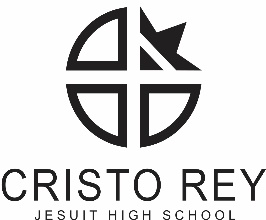 CRISTO REY JESUIT HIGH SCHOOL – TWIN CITIESPOSITION DESCRIPTION
www.cristoreytc.orgPosition:		Dean of Curriculum and InstructionReports To:		Assistant Principal for AcademicsLocation:		2924 4th Ave S., Minneapolis, MN 55408FTE/Classification:	Full-time, Exempt, 12 monthsPrimary Functions: Dean of Curriculum and Instruction supervises and ensures academic achievement through policy creation, curriculum development, staff/faculty professional development, and supervision of direct reports.School Description: Cristo Rey Jesuit High School provides access to a Catholic, Jesuit, college and career preparatory education to unlock the potential of students of any culture, faith, or creed to transform our communities. We have an award-winning, state-of-the-art educational and recreational facility in the Phillips neighborhood of South Minneapolis where we educate approximately 450 students and provide post-secondary support services to 875 Cristo Rey graduates. Through Cristo Rey’s unique model of academic success, our student community experiences high quality college and career preparatory curriculum focused on the development of habits for the mind and spirit. Our innovative Corporate Work Study Program offers the opportunity for each of our students to experience meaningful work at least 1 day a week at one of our 130+ corporate partners throughout the Twin Cities. We are committed to supporting students in high school, post-graduation, through college and beyond. Cristo Rey Jesuit High School is committed to creating and supporting an inclusive, diverse, and supportive work environment. We welcome people from all backgrounds, identities, and perspectives to contribute to a mission-driven learning community for students.  Essential Duties and Responsibilities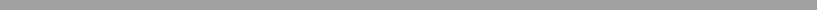 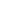 Academic Instructional Coaching Routinely conduct informal classroom observations and provide timely oral or written feedback to teachersCollaborate with the Principal to write summative teacher evaluations using the Danielson frameworkCollaborate with the Principal in conducting monthly coaching meetings with individual teachers focused on progress toward individual and school-wide goals, observation data, curriculum, and instructionCollaborate with teachers to meet expectations outlined in performance improvement plans (as applicable)Collaborate with the Instructional Leadership Team to lead professional development on whole school instructional goalsCoordinate with Academic Leadership Team to deliver New Teacher Orientation August 7th – 11thCoordinate ongoing support for new teachers as neededSupervise and support the growth and development of Teacher Instructional Coaches and the Manager of the Melrose Technology Lab to execute their roles with excellence Teach one class section in appropriate subject area, as neededCurriculum Development and Department Team SupportResponsible for overseeing implementation of the instructional model, including curriculum usage, instructional framework, coaching and professional development model, evaluation practices  Support schoolwide efforts in diversity, equity, and inclusion through curriculum revision and developmentWork with department leaders to develop and track progress toward annual goals with regard to vertical and horizontal curriculum alignmentCollaborate with department leads to support with budget or purchasing needsCollaborate with members of the academic team and Instructional Leadership Team to research and implement best practices regarding standards-based grading and assessmentSupports the growth and development of the Melrose Technology Lab Manager to integrate M-Lab into course curricula to maximize its impact with all studentsData ManagementLead faculty professional development regarding standardized testing achievementProvide data to academic department teams and Academic Deans to analyze progress to goalsTrack school level data and standardized test reports and contribute to internal and external data reportsOrganize and provide requested academic data to the Cristo Rey Network AdministrativeSupport recruitment and hiring process for new faculty and academic staffWork with the Principal and Assistant to the Principal in scheduling, setting up gradebooks, course grades, and report cardsCoordinate testing for PSAT for grades 9-11, Advancement Placement testing, and Cristo Rey Network End-of-Course AssessmentsUpdate the Academic Course Guide on an Annual BasisCoordinate documentation for Accreditation in collaboration with other departments. Next review from Cognia to occur in 2026-2027 school year.Attend Cristo Rey Network Conferences and other schools for best practices aligned to the schoolwide goals, as allowable by schedule and budgetPartner with the Academic Team to plan, promote, and host school-wide events such as back to school nights, new student family orientation, and parent/teacher conferences Other responsibilities and duties as assigned by the PrincipalPreferred Qualifications:Licensed in state of Minnesota or other state to teachMaster's degree in Education, Administration or a related fieldMinimum of 3 years successful high school or middle school teaching experience, preferably in an urban settingExperience with a standards-based approach to grading and reportingExperience conducting informal and formal classroom observations, providing timely and constructive feedback to teachersFamiliarity with the Danielson Framework for teacher coaching and evaluationBe a person of faith with a thorough understanding of, and commitment to, the educational mission of Cristo Rey Jesuit High School and the Cristo Rey NetworkAble to teach subject appropriate course(s) reflective of areas of expertise and teaching experienceBe a competent team player and have the ability to collaborate with colleaguesCandidates must complete Virtus training, sign a Code of Conduct and pass a background checkCompetence or a willingness to learn PowerSchoolPlease complete our online application form to apply for this position: https://www.cristoreytc.org/apps/form/form.CRIRJHS.sWjMkcZ.qC